Приложение №1к Административному регламенту  предоставления муниципальной услугиФорма разрешении на осуществление земляных работРАЗРЕШЕНИЕ№ ____ дата ______________________________________________________________________________(наименование Уполномоченного органа местного самоуправления)Наименование заявителя (заказчика):	.Адрес производства земляных работ: 	1Наименование работ: _________________________________.Вид и объем вскрываемого покрытия (вид/объем в м3 или кв. м):Период производства земляных работ: с	по ______	.Наименование подрядной организации, осуществляющей земляные работы:Сведения о должностных лицах, ответственных за производство земляных работ:Наименование подрядной организации, выполняющей работы по восстановлению благоустройства:Отметка о продленииОсобые отметки(Ф.И.О. должность уполномоченного сотрудника)Приложение №2к Административному регламенту  предоставления муниципальной услугиФорма решения об отказе в приеме документов, необходимых для предоставления муниципальной услуги / об отказе в предоставлении муниципальной услуги______________________________________________________(наименование уполномоченного органа местного самоуправления)Кому: ___________________________ (фамилия, имя, отчество (последнее - при наличии), наименование и данные документа, удостоверяющего личность - для физического лица .наименование индивидуального предпринимателя, ИНН, ОГРНИП - для физического лица, зарегистрированного в качестве индивидуального предпринимателя);полное наименование юридического лица, ИНН, ОГРН, юридический адрес - для юридического лица)Контактные данные: ___________________________(почтовый индекс и адрес - для физического лица, вт.ч. зарегистрированного в качестве индивидуального предпринимателя, телефон, адрес электронной почты)РЕШЕНИЕ№____________	от	.(номер и дата решения)По результатам рассмотрения заявления по услуге «Предоставление разрешения на осуществление земляных работ» от ___________№	_______ и приложенных к нему документов, принято решение, по следующим основаниям:Вы вправе повторно обратиться в орган, уполномоченный на предоставление услуги, с заявлением о предоставлении услуги после устранения указанных нарушений.Данный отказ может быть обжалован в досудебном порядке путем направления жалобы в уполномоченный орган, а также в судебном порядке.(Ф.И.О. должность уполномоченного сотрудника)Приложение №3к Административному регламенту предоставления муниципальной услугиСписок нормативных актов, в соответствии с которыми осуществляется предоставление муниципальной услугиКонституция Российской Федерации, принятой всенародным голосованием, 12 декабря 1993 года;Кодекс Российской Федерации об административных правонарушениях от 30 декабря 2001 года № 195 – ФЗ;Федеральный закон от 06 апреля 2011 года № 63 – ФЗ «Об электронной подписи»;Федеральный закон от 27 июля 2010 года № 210 – ФЗ «Об организации предоставления государственных и муниципальных услуг»;Федеральный закон от 06 октября 2003 года № 131 – Ф3 «Об общих принципах организации местного самоуправления в Российской Федерации»;Федеральный закон от 27 июля 2006 года № 152 – ФЗ «О персональных данных»;Федеральный закон от 06 октября 2003 года №131 – Ф3 «Об общих принципах организации местного самоуправления в Российской Федерации»;Приказ Ростехнадзора от 15 декабря 2020 года № 528 «Об утверждении федеральных норм и правил в области промышленной безопасности «Правила безопасного ведения газоопасных, огневых и ремонтных работ»;Законы субъектов Российской Федерации в сфере благоустройства;Нормативные правовые акты органов местного самоуправления в сфере благоустройства.Приложение №4к Административному регламенту предоставления муниципальной услугиПроект производства работ на прокладку инженерных сетей (пример)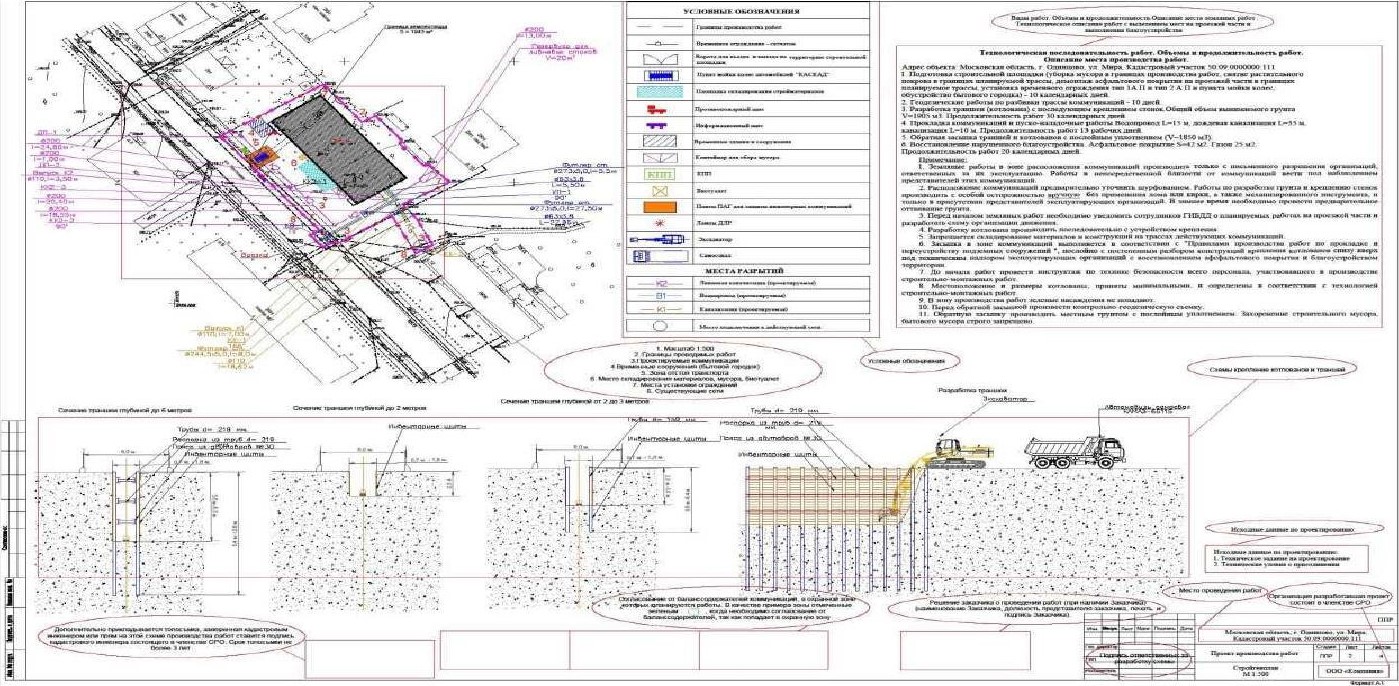      Приложение  5                                                                                                                                                       к  административному регламенту                                                                                                    предоставления муниципальной услугиГрафик производства земляных работФункциональное назначение объекта:	Адрес объекта:                (адрес проведения земляных работ, кадастровый номер земельного участка)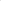 Исполнитель работ           (должность, подпись, расшифровка подписи)м.п.(при наличии)	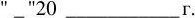 Заказчик (при наличии)(должность, подпись, расшифровка подписи) М.П.(при наличии)	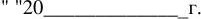 Приложение  6                                                                                          к  административному регламенту                                                                                                    предоставления муниципальной услугиФорма акта о завершении земляных работ и выполненном благоустройствеАКТ о завершении земляных работ и выполненном благоустройстве		(организация, предприятие/ФИО, производитель работ)адрес:Земляные работы производились по адресу:   Разрешение на производство земляных работ N от Комиссия в составе: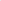 представителя организации, производящей земляные работы (подрядчика)___________________________________  (Ф.И.О., должность) представителя организации, выполнившей благоустройство (Ф.И.О., должность)_________________представителя управляющей организации или жилищно-эксплуатационной организации   (Ф.И.О., должность)произвела освидетельствование территории, на которой производились земляные и благоустроительные работы, на '	г. и составила настоящий акт на предмет выполнения благоустроительных работ в полном объемеПредставитель организации, производившей земляные работы (подрядчик),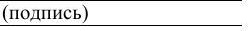 Представитель организации, выполнившей благоустройство,(подпись)  Представитель владельца объекта благоустройства, управляющей организации или  жилищно-эксплуатационной организации(подпись)Приложение:Материалы фотофиксации выполненных работДокумент, подтверждающий уведомление организаций, интересы которых были затронуты при проведении работ (для обращений по основанию, указанному в пункте 6.1.3 настоящего Административного регламента)!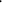 На акте проставляется отметка о согласовании с организациями, интересы которых были затронуты при проведении работ (службы, отвечающие за эксплуатацию инженерных коммуникаций, правообладатели земельных участков, на которых проводились работы) либо к акту прикладывается документ, подтверждающий соответствующее согласование (за исключением обращений по основанию, указанному в пункте 6.1.3 настоящего Административного регламента)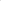 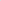 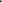 Приложение 7к административному регламентупредоставления муниципальной услугиПредоставление разрешения на осуществление земляных работФорма решения о закрытии разрешения на осуществление земляных работнаименование уполномоченного на предоставление услугиКому________________________________________________________________________________________________________________________________________________________(фамилия, имя, отчество (последнее — при наличии), наименование и данные документа, удостоверяющего личность — Для физического лица; наименование индивидуального предпринимателя, ИНН, ОГРНИП — для физического лица, зарегистрированного в качестве индивидуального предпринимателя); полное  наименование юридического лица, ИНН, ОГРН, юридический адрес — для юридического лица)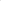 Контактные данные:_____________________________________________________________________(почтовый индекс и адрес — Для физического лица, в т. ч. зарегистрированного в качестве индивидуального  предпринимателя, телефон, адрес электронной почты)РЕШЕНИЕ о закрытии разрешения на осуществление земляных работ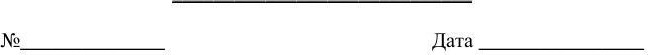 	Уведомляет  Вас о закрытии разрешения на производство земляных работ № ________ на выполнение работ, проведенных по адресу ____________________________________________________________________________________________________________________________Особые отметки____________________________________________________________________________(Ф.И.О. должность уполномоченного сотрудника)Приложение 8к административному регламентупредоставления муниципальной услугиПеречень и содержание административных действий, составляющих административные процедурыПорядок выполнения административных действий при обращении Заявителя (представителя Заявителя)№ п/пНаименование работДата начала работ(день/месяц/год)Дата окончания работ(день/месяц/год)№п/пМестовыполнениядействия/используемаяИСПроцедурыДействияМаксимальный срок123451Ведомство/ПГСПроверка документов и регистрация заявленияКонтроль комплектности предоставленных документовДо 1 рабочего дня22Ведомство/ПГСПодтверждение полномочий представителя заявителя3Ведомство/ПГСРегистрация заявления4Ведомство/ПГСПринятие решения об отказе в приеме документов5Ведомство/ПГС/ СМЭВПолучение сведений посредством СМЭВНаправление межведомственных запросовДо 5 рабочих дней6Ведомство/ПГС/ СМЭВПолучение ответов на межведомственные запросыДо 5 рабочих дней8Ведомство/ПГСРассмотрение документов и сведенийПроверка соответствия документов и сведений установленным критериям для принятия решенияДо 5 рабочих дней9Ведомство/ПГСПринятие решенияПринятие решения о предоставлении услугиДо 1 часа10Ведомство/ПГСФормирование решения о предоставлении услуги11Ведомство/ПГСПринятие решения об отказе в предоставлении услуги12Ведомство/ПГСФормирование отказа в предоставлении услуги13Модуль МФЦ/ Ведомство/ПГСВыдача результата на бумажном носителе (опционально)Выдача результата в виде экземпляра электронного документа, распечатанного на бумажном носителе, заверенного подписью и печатью МФЦ / ВедомствеПосле окончания процедуры принятия решения